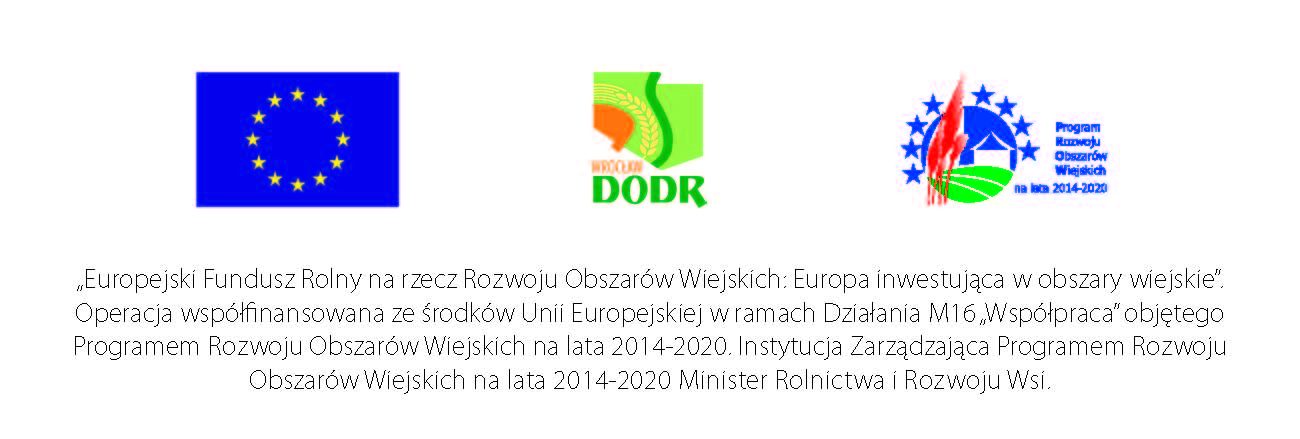 Załącznik nr 1 FORMULARZ  OFERTY CENOWEJ W odpowiedzi na zapytanie ofertowe dotyczące:Opracowania dokumentacji projektowo-kosztorysowej dotyczącej Utwardzenia gruntu na działce nr 2/2 położonej we Wrocławiu przy ulicy Zwycięskiej 4, służącej jako powierzchnia sprzedażowo-wystawowa w ramach projektu pn.: ,,Opracowanie innowacyjnych modeli sprzedaży produktów rolnych w oparciu o producentów rolnych z województwa dolnośląskiego”OFERUJEMY realizację przedmiotu zamówienia za łączną cenę:W tym wynagrodzenie ryczałtowe za opracowanie dokumentacji 
projektowo-kosztorysowejW tym wynagrodzenie ryczałtowe za pełnienie nadzoru autorskiego:1. Jesteśmy związani niniejszą ofertą przez okres 30 dni od upływu terminu składania ofert.2. Oświadczamy, że spełniamy warunki udziału w postępowaniu.3. Zapoznaliśmy się z dokumentami postępowania i akceptujemy ich postanowienia bez zastrzeżeń.4.  Oświadczamy, że otrzymaliśmy wszelkie informacje niezbędne do przygotowania oferty.5. Oświadczamy, iż cena zawiera wszystkie koszty związane z realizacją niniejszego zamówienia. Podana cena gwarantuje pełną realizację zamówienia. Ponosimy wszelką odpowiedzialność z tytułu nieuwzględnienia okoliczności mogących wpłynąć na cenę zamówienia. 6.  Przewidywany czas wykonania dokumentacji projektowo-kosztorysowej 
do dnia…………………………................................., dnia ........................2021 r.						        ………………………………………………………………..(pieczęć i podpis wykonawcy lubupoważnionego przedstawiciela) Wykonawca /nazwa /……………………………………………………………………………………………………………………………………………………………………………………………Wykonawca /nazwa /……………………………………………………………………………………………………………………………………………………………………………………………Adres Wykonawcy:Kod, miejscowość,   ……. ………………………………………………………………………Ulica, nr domu, nr lokalu  ……………………………………………………………………….Adres Wykonawcy:Kod, miejscowość,   ……. ………………………………………………………………………Ulica, nr domu, nr lokalu  ……………………………………………………………………….Nr telefonu: Nr faksu:URL: http://E-MAIL:NIP :REGON:          CENA (łączna wartość przedmiotu zamówienia):NETTO: ................................ zł. (słownie: ……………………………………………………...00/100);Podatek VAT(….%): ....................................zł. (słownie:………………….	…………………..00/100); BRUTTO: …........................zł. (słownie:……………………………………………………….00/100);       CENA (wartość przedmiotu zamówienia):NETTO: ................................ zł. (słownie: ……………………………………………………...00/100);Podatek VAT(….%): ....................................zł. (słownie:………………….	…………………..00/100); BRUTTO: …........................zł. (słownie:……………………………………………………….00/100);       CENA (wartość przedmiotu zamówienia):NETTO: ................................ zł. (słownie: ……………………………………………………...00/100);Podatek VAT(….%): ....................................zł. (słownie:………………….	…………………..00/100); BRUTTO: …........................zł. (słownie:……………………………………………………….00/100); 